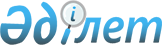 Об образовании избирательного участка в Каракиянском районе
					
			Утративший силу
			
			
		
					Решение акимата Каракиянского района Мангистауской области от 02 марта 2015 года № 16. Зарегистрировано Департаментом юстиции Мангистауской области от 13 марта 2015 года № 2634. Утратило силу решением акима Каракиянского района Мангистауской области от 14 августа 2015 года № 61      Сноска. Утратило силу решением акима Каракиянского района Мангистауской области от 14.08.2015 № 61(вводится в действие по истечении десяти календарных дней со дня его первого официального опубликования).      Примечание РЦПИ.

      В тексте документа сохранена пунктуация и орфография оригинала.      В соответствии с пунктами 1, 2 статьи 23 Конституционного Закона Республики Казахстан от 28 сентября 1995 года «О выборах в Республики Казахстан», аким Каракиянского района РЕШИЛ:

      1. Образовать избирательный участок в Каракиянском районе согласно приложению.

      2. Государственному учреждению «Аппарат акима Каракиянского района» (Жубаназаров Н.) обеспечить государственную регистрацию данного решения в органах юстиции, его официальное опубликование в информационно-правовой системе «Әділет» и в средствах массовой информации.

      3. Контроль за исполнением решения возложить на руководителя аппарата акима района Таубаева А.

      4. Настоящее решение вступает в силу со дня государственной регистрации в органах юстиции и вводится в действие по истечении десяти календарных дней после дня его первого официального опубликования.

 

       Аким района                             А. Дауылбаев

       «СОГЛАСОВАНО»

      Председатель Каракиянской

      районной избирательной комиссий

      Атагараев Дуйсенбай Айткалиевич

      02 марта 2015 год

 

Приложение к решению акима

Каракиянского района № 16

от 02 марта 2015 года Избирательный участок № 193      Центр: село Болашак, коммунальное государственное учреждение Каракиянский районный отдел образования «Средняя школа № 10 сельского округа Болашак (1 этаж, коридор)

      Граница: все дома сел Болашак и Бопай.
					© 2012. РГП на ПХВ «Институт законодательства и правовой информации Республики Казахстан» Министерства юстиции Республики Казахстан
				